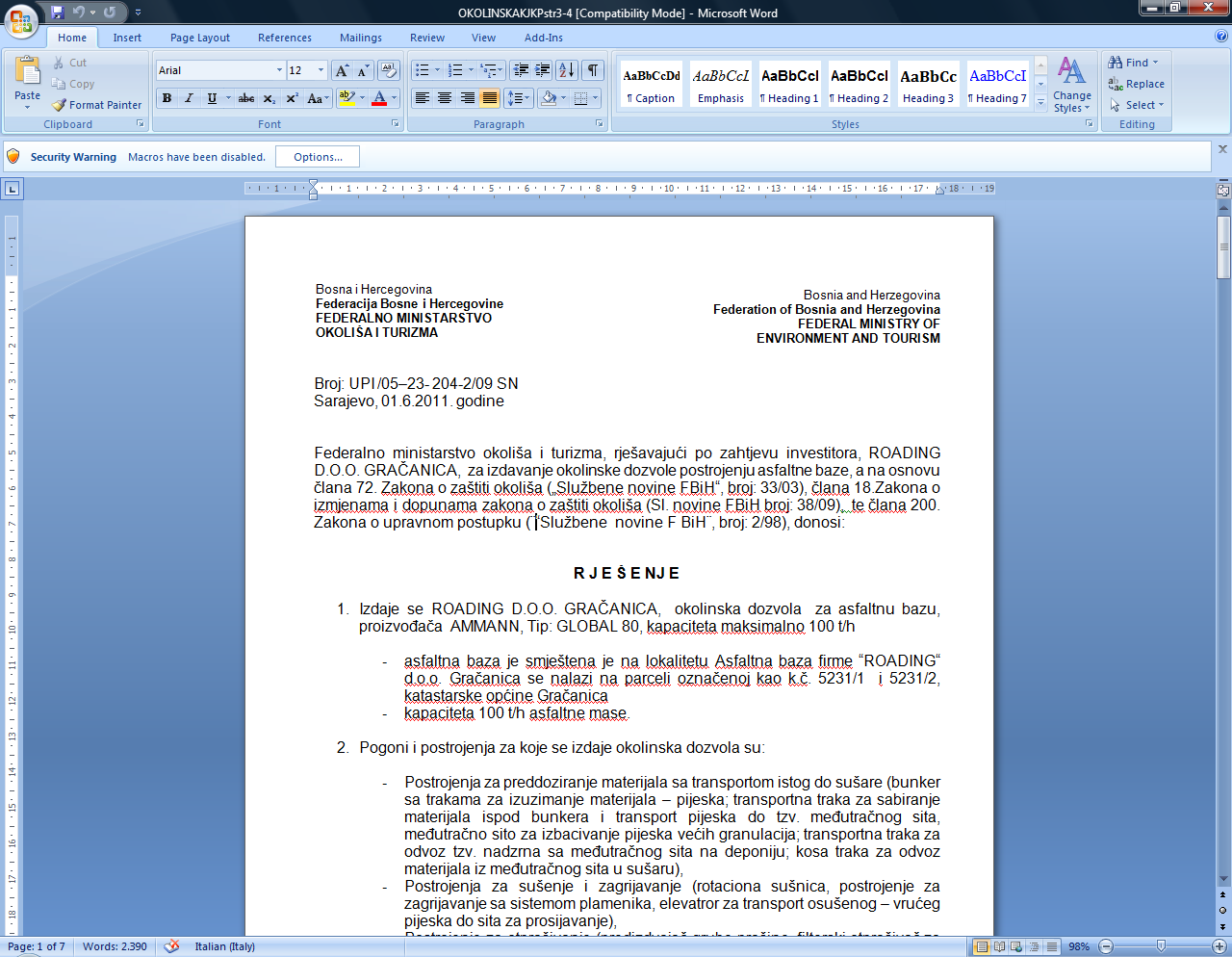 Broj: UP-I 05/2-02-19-5-94/21 MKSarajevo, -----. 2022. godineFederalno ministarstvo okoliša i turizma, na osnovu čl. 65. i 71. Zakona o zaštiti okoliša („Službene novine Federacije BiH“, broj 15/21), čl. 6.  stav (2) tačka a) Uredbe o projektima za koje je obavezna procjena uticaja na okoliš i projektima za koje se odlučuje o potrebi procjene uticaja na okoliš („Službene novine Federacije BiH“ broj 51/21) (u daljem tekstu: Uredba) i čl. 200 Zakona o upravnom postupku Federacije Bosne i Hercegovine (¨Službene novine Federacije BiH¨, br.: 02/98 i 48/99), rješavajući po zahtjevu za prethodnu procjenu utjecaja na okoliš investitora VE GRADINA d.o.o.Tomislavgrad, sa sjedištem u ul. Kolodvor bb, Tomislavgrad, donosi:RJEŠENJEUtvrđuje se da nije potrebno dalje provođenje procjenu utjecaja na okoliš putem izradestudije uticaja na okoliš za projekat sadržan u ovom rješenju, po zahtjevu investitora VE Gradina d.o.o. Tomislavgrad. Podaci o nositelju projekta Podnositelj zahtjeva  „VE GRADINA“ d.o.o. Tomislavgrad, Kolodvor bb, općina Tomislavgrad.Podaci o lokaciji i sažeti opis lokacije projekta Vjetropark  Gradina (I faza) planira se graditi na zemljištu, koje je označeno kao:  k.č.: 112/5, 112/6, 112/7, 112/8, 112/9 i 112/10 K.O. Omerovići, k.č.: 1/6, 1/7, 1/8, 1/9, 1/10, 1/11, 1/12, 1/13 i 1/14 K.O. Kovači, k.č.: 40/4, 40/5, 40/6, 40/7, 40/8, 40/9, 40/11, 40/12, 40/13, 40/14 i 40/15 K.O. Stipanjići Podaci o projektu i sažeti opis projekta Investitoru je izdana okolišna dozvola  27.01. 2016.godine za izgradnju vjetroelektrane Gradina - Tomislavgrad s pratećim sadržajem (montažni objekti) i vrijedila je 5 godina. Prva faza projekta VE Gradina planira se realizirati u općini Tomislavgrad između naselja Gornji Brišnik, Stipanjići, Vrilo, Cebara, Omerovići i Kovači. VE Gradina će se nalaziti na uzvisini koja čini kontinuirani hrbat koji se pruža od naselja Mesihovina do planine Tušnice i čini prirodnu granicu između Duvanjskog i Livanjskog polja. Što se tiče mikrolokacije same vjetroelektrane, ona je smještena u području koje pripada više naselja, a to su Cebara, Stipanjići, Omerovići i Kovači, što je jasno definirano u katastarskim planovima,. Čitavo područje pripada administrativno općini Tomislavgrad. U blizini same lokacije od značajnijih putnih pravaca prolazi magistralni put M-15 i M6.1. Ukupno u prvoj fazi gradnje VE Gradina na prostoru vjetroelektrane planira se instalacija 8-11 vjetroagregata pojedinačne snage 5,7-6,6 MW, što daje ukupnu instaliranu snagu do 72,6 MW. Potencijalna vjetroturbina koja se planira jeste vjetroturbina proizvođača Siemens-Gamesa SG 155-6,6 MW, koja  ima sljedeće karakteristike: -  Snaga 6,6 MW -  Promjer rotora 155 m U pripremnoj fazi projekta neće se koristiti nikakave sirovine. Koristit će se gorivo i mazivo za porebe mehanizacije koja će vršiti poslove pripreme terena za gradnju, čišćenje terena i slično. Tijekom faze izgradnje dominantno će se koristiti zemljani i stijenski materijal iz iskopa, beton, čelik (armatura), drvo za oplatu, ulje za oplatu, pogonsko gorivo za mehanizaciju i mazivo. 5. Uticaji/emisije  koje će pogon i postrojenje imati na/u okoliš su sljedeće:5.1.   Uticaji na tlo:za vrijeme izgradnje na mikrolokacijama i oko njih će biti pojačan promet vozila i teških građevinskih strojeva, trajno se gubi tlo izgradnjom betonskih temelja za vjetroturbine i manipulativne površine, vjetroelektrane zauzimaju ne znatnu površine na kojoj se protežu, dok se dio površine između postolja turbine i oko internih prometnica može koristiti za ostale svrhe, odnosno može se koristiti za prvobitnu namjenu,mogućnost erozije tla uslijed izvođenja građevinskih radova,mogućnost hemijskog onečišćenja tla sa naftnim derivatima, mastima i uljima ukoliko dođe do njihovog prosipanja pri radu mehanizacije tokom postavljanja vjetroelektrana,mogućnost istjecanje fluida iz turbina (ulja za mjenjačke kutije, ulja za hidrauliku i izolirajuće tekućine).5.2. Mjere zaštite prirodeTokom izrade glavnog i izvedbenog projekta potrebno je voditi računa o krajoliku     zbog uređenja cijele lokacije. Svi iskopi i poravnanja načinjeni tokom radova moraju se zatrpati uskladištenim    humusnim slojem tla do oblika koji odgovara primarno zatečenom reljefu i ostaviti     prirodno rekultivisanu autohtonu vegetaciju.Vjetroagregate izvesti u sivo - bijeloj boji sa 50 % sive boje.Nakon prestanka korištenja prostor sanirati prema Projektu sanacije prirode. Za sanaciju izgradnjom oštećenih područja (prostor oko vjetroturbina, putevi,  trafostanice) koristiti samo autohtone vrste šireg područja zahvata.Konačne lokacije vjetroagragata, puteva i manipulativnih površina odrediti na     način  da  se sačuva prirodno nasljeđe.5.3. Mjere zaštite vodeMontirati mobilne WC kabine sa spremnikom za sanitarne otpadne vode prema     sanitarnim propisima koji će se prazniti putem ovlaštene pravne osobe.Oborinske vode s platoa za temeljenje propustiti kroz separator ulja i masti, te     tako pročišćene upuštati u teren.Popravak mašina i vozila, te pretakanje goriva vršiti izvan lokacije zahvata kod  za  to  ovlaštenih organizacija.5.4. Mjere zaštite tlaPristupne puteve prilagoditi postojećim putevima na lokaciji zahvata, te ih     maksimalno iskoristiti.Unaprijed odrediti privremena odlagališta materijala i otpada s ciljem sprječavanja onečišćenja tla i minimalne devastacije prostora.Nakon provedenih detaljnih geotehničkih istraživanja odrediti najpovoljniju     varijantu izgradnje manipulativnih platoa sa aspekta tehničke sigurnosti izvođenja     montaže vjetroturbina i racionalnog korištenja prostora.Uklonjeni humus ili tlo sličnih karakteristika posebno deponovati, zaštititi od     onečišćenja i po završetku radova upotrijebiti u svrhu uređenja devastiranih     površina  koje treba dovesti u prirodno stanje.Pri redovnom održavanju postrojenja i eventualnim instalacijama nove opreme  i uređaja spriječiti razlijevanje otpadnih ulja i maziva na tlo.5.5. Mjere zaštite floreProjektom organizacije gradilišta osigurati racionalno i efikasno kretanje vozila i građevinske mehanizacije.Uklanjanje postojeće vegetacije ograničiti na najmanju moguću površinu.Pri projektiranju pristupnih puteva maksimalno izbjegavati područja sa značajnijom drvenastom vegetacijom.5.6. Mjere zaštite fauneU fazi pripreme koristiti najnovije spoznaje o tipu vjetroturbina, lopatica,     signalnih svjetala i slično kojim se smanjuju negativni uticaji na populacije ptica i     šišmiša.U slučajevima osvjetljavanja gradilišta koristiti svjetleća tijela koja daju žutu     svjetlost  koja ne privlači kukce, a osvjetljenje usmjeriti prema tlu.Postaviti naprave koje pticama onemogućavaju slijetanje na vjetroturbine,     ukoliko se  pokaže efikasnost istih.5.7.  Mjere zaštite kulturno- istorijskih vrijednostiOsigurati  arheološki nadzor pri iskopnim radovima na položaju vjetroparka  u slučaju postojanja jednog ili više grobnih humaka (gromila).Ukoliko pri iskopnim i izvedbenim radovima dođe do oštećivanja i/ili urušavanja     suhozida urušene dijelove prezidati istom tehnikom gradnje.Ako se pri iskopnim i izvedbenim radovima koji se obavljaju na površini ili ispod površine tla, nađe arheološko nalazište potrebno je prekinuti radove i o nalazu  bez odgađanja obavijestiti nadležne organe.5.8. Mjere zaštite od bukeBučne radove obavljati tokom dnevnog perioda, a samo u izuzetnim slučajevima, kada to zahtjeva tehnologija, tokom noći.U slučaju povećanja nivoa buke uslijed kvara, prekinuti rad i otkloniti kvar.Tehničkim i organizacijskim mjerama na izvoru buke osigurati minimalne nivoe  emisije buke u okoliš.5.9. Mjere zaštite infrastruktureZa kretanje teretnih vozila odabrati puteve uz koje ima najmanje potencijalno     ugroženih objekata i koji su već opterećeni saobraćajem.Aktivnosti pri izgradnji izvoditi na način da se ne ugrozi sigurnost i odvijanje     saobraćaja.6. Članom 84. Zakona o zaštiti okoliša FBiH propisane su opšte obaveze operatora u vezi sa zaštitom okoliša, a koji se trebaju ispuniti tokom izgradnje, rada, održavanja i prestanka rada pogona i postrojenja. Zbrinjavanje svih vrsta otpada koji nastaje u fazi izgradnje, rada, održavanja i prestanka rada, vršiti u skladu sa Zakonom o upravljanju otpadom („Službene novine FBiH“, 33/03, 72/09, 92/17).7. Ovo Rješenje prestaje važiti ukoliko se promijene uslovi u skladu s kojima je ono izdano.ObrazloženjeInvestitor VE GRADINA d.o.o. Tomislavgrad je 19.05. 2021.godine podnio Zahtjeva za produženje  okolišne dozvole za VE Gradina – Tomislavgrad koja je izdana 27.01.20016.god. sa rokom vaaženja 5 godina. Dopisom od 30.09. 2021.godine  zatražena je dopuna zahtjeva  u skladu sa Zakonom o zaštiti okoliša („Službene novine Federacije BiH“, broj: 15/21) i Uredbom o projektima za koje je obavezna procjena utjecaja na okoliš i projektima za koje se odlučuje o potrebi procjene utjecaja na okoliš ("Službene novine Federacije BiH", broj: 51/21) s obzirom da izgradnja vjetroparka (PRILOG II) spada u projekte za koje Federalno ministarstvo odlućuje o potrebi provođenja procjene utjecaja na okoliš. Federalnom ministarstvu okoliša i turizma zahtjev kojim traži izdavanje rješenja o potrebi provođenja procjene uticaja na okoliš za projekat izgradnje Vjetroparka Gradina dostavljen je 31.12. 2021.godine.koji je izradila ovlaštena konsultantska kuća Zagrebinspekt d.o.o. Mostar.Uz zahtjev je priložena slijedeća dokumentacija:Zahtjev za prethodnu procjenu utjecaja na okolišIdejni projekat izgradnje Idejni projekat – Vjetropark Gradina, elektrotehnički projekat – knjiga 4Glavni projekt Vjetroparka Gradina Faza IGrađevinski projekt konstrukcije temelja vjetroagregata – faza IStudiju zasjenjenjaKartu bukeRješenje o urbanističkoj suglasnosti izdanu 22.02. 2016.godinePovrda br. 07-23-3-1546/07 izdana od strane Službe za graditeljstvo, prostorno uređenje i stambeo-komunalne poslove Općine TomislavgradRazmatrajući podneseni zahtjev i uvidom u priloženu dokumentaciju, kao i potpisanu izjavu iz člana 6. stav 4. Uredbe o istinitosti, taćnosti i potpunosti podataka, utvrđeno je da je zahtjev podnešen na propisanom obrascu i da sadrži sve podatke utvrđene u članu 69. st. (2) i (3) Zakona. Nakon ovako utvrđenog činjaničnog stanja primijenjena je ček lista iz člana 6. stav (5) Uredbe i utvrđeno da zahtjev može biti stavljan na javni uvid javnosti.Postupajući po podnešenom zahtjevu, Ministarstvo je provelo sve aktivnosti utvrđene u članu 70. st. (1) i (2) Zakona. To znači da je kopija podnešenog zahtjeva stavljena na javni uvid sljedećim subjektima: Općina Tomislav,Ministarstvo graditeljstva, obnove, prostornog uređenja i zaštite okoliša HBŽ/K,Federalno ministarstvo kulture i sporta, Zavod za zaštitu spomenika,Federalno ministarstvo zdravstvaPored toga, tim subjektima i cjelokupnoj javnosti je osiguran besplatan uvid u dokumentaciju priloženu uz taj zahtjev u prostorijama Federalnog ministarstva okoliša i turizma - Sektor za okolišne dozvole, ul. Hamdije Čemerlića br. 2 Sarajevo, soba 310. U tom cilju osigurano je da navedeni subjekti dostave svoja mišljenja Ministarstvu u roku od 30 dana od dana prijema kopije zahtjeva. Zahtjev za procjenu uticaja na okoliš je postavljen na web stranici ministarstva www.fmoit.gov.ba /okolišna dozvola/javne rasprave i javni uvidi,  od 04.04.2022. godine.U zakonskom roku mišljenja su dostvili sljedeći zaintersirani subjekti:Federalno ministarstvo kulture i sporta, zavod za zaštitu spomenika od 05.05.2022. godine broj: 07-36-4-2508-1/22 koje se izjanilo da predmetna trasa dalekovoda sa trafostanicom ne predstavlja opasnost za uništavanje ili devastaciju lokaliteta kulturno-povijesnog naslijeđa. -     Speleološko društvo „Mijatovi dvori“ iz Tomislavgrada, obrazloživši detaljno stanje na terenu planirane izgradnje VE.Tačka 1. ovog rješenja zasnovana je na tome da je ovo Ministarstvo u skladu sa članom 71. Zakona o zaštiti okoliša, ocijenilo na osnovu dostavljene dokumentacije i mišljenja nadležnih organa, a prema kriterijima iz Priloga IV. Uredbe, planirani projekat neće imati značajan negativan uticaj na okoliš, te zbog toga nije potrebno provoditi postupak procjene uticaj na okoliš. Tačka 6. ovog rješenja, propisana je u skladu sa članom 7. stav (3) Uredbe o projektima za koje je obavezna procjena uticaja na okoliš i projektima za koje se odlučuje o potrebi procjene uticaja na okoliš, kojim je propisano da rješenje o prethodnoj procjeni uticaja na okoliš, na osnovu provedenog postupka prethodne procjene uticaja na okoliš, može sadržavati i mjere zaštite okoliša.Dana 02.06.2022. godine nacrt Rješenja da nije potrebno dalje provođenje procjenu uticaja na okoliš putem izrade studije  uticaja na okoliš za projekat izgradnje VE Gradina postavljeno je na web stranicu: ___________________________________________________od __________________ na koji se cjelokupna javnost može izjasniti u roku od 8 dana.U ostavljenom roku ______________________ bilo primjedbe a dostavile su ih:________________________________ te se u vezi sa istim daje sljedeći odgovor:____________________________________________Nakon provedenog navedenog postupka i utvrđenog činjeničnog stanja, izvršena je ocjena svih dokaza koji su priloženi uz zahtjev, kao i mišljenja subjekata koja su dostavljena Ministarstvu prema članu 70. stav (3) Zakona i kriteriji iz Priloga IV. Uredbe. Na osnovu tih činjenica i priloženih dokaza, utvrđeno da u ovom slučaju nije potrebno dalje provođenje procjene uticaja na okoliš za projekat naveden u dispozitivu ovog rješenja putem izrade studije uticaja na okoliš, a kako je utvrđeno u članu 7. stav (3) Uredbe), u skladu sa kojim ovo rješenje sadrži i mjere zaštite okoliša. Pitanja sadržana u dispozitivu rješenja utvrđena su prema pitanjima koja su utvrđena u članu 4. stav (3) Uredbe o projektima za koje je obavezna procjena uticaja na okoliš i projektima za koje se odlučuje o potrebi procjene uticaja na okoliš, jer se ta pitanja odnose na projekte u kojima nije potrebno provoditi postupak dalje procjene uticaja na okoliš.Polazeći od izloženog činjeničnog stanja i izvršene ocjene izvedenih dokaza, u skladu sa odredbom člana 71. Zakona i člana 7. stav (1) tačka a) i stava (3) Uredbe, riješiti kao u dispozitivu ovog rješenja.Podnositelj zahtjeva je u skladu sa Zakonom o federalnim upravnim taksama i tarifi federalnih upravnih taksi („Službene novine Federacije BiH“ broj 43/13) podnosilac zahtjeva je uplatio 250,00 KM na budžetski račun kod UNION banke d.d. Sarajevo.  Uputa o pravnom lijeku:Ovo rješenje je konačno u upravnom postupku i protiv njega nije dopuštena žalba, ali se može pokrenuti upravni spor tužbom pred Kantonalnim sudom u Sarajevu u roku od 30 dana od dana prijema ovog rješenja.          M I N I S T R I C A                                                                                                                     dr. Edita ĐapoDostaviti:Općina TomislavgradFederalno ministarstvo kulture i sportaZavod za zaštitu spomenika, U. Obala Maka Dizdara 2, 71 000 SarajevoFederalno ministarstvo zdravstva, Titova 971000 SarajevoMinistarstvo za građenja i prostornog uređenja, Stjepana Radića 3, 88 000 Mostar      -    Ministarstvo graditeljstva, obnove, prostornog           uređenja i zaštite okoliša HBŽ/K, LivnoOpćina Tomislavgrad nema usvojen prostorni plan te iz toga razloga nije bilo moguće pribaviti izvod iz prostornog plana. Umjesto izvoda iz prostorog plana, u prilogu ovog dokumenta nalazi se potvrda br. 07-23-3-1546/07 izdana od strane Službe za graditeljstvo, prostorno uređenje i stambeno - komunalne poslove Općine Tomislavgrad, u kojoj se navodi da se zemljište omeđeno točkama navedenim u tablici 1 nalazi u okvirima zemljišta, koje je odlukom br. 01-02-3516/07 o uvjetima i lokacijama za izgradnju farmi vjetroelektrana, predviđeno za izgradnju vjetroelektrana 